Открытие XVI традиционной Спартакиады трудящихся города Волгодонска 13.02.2021г. в МАУ «СК «Олимп» стартовала XVI традиционная Спартакиада трудящихся города Волгодонска (муниципальный этап Спартакиады Дона) 2021 года. В первый соревновательный день прошли состязания по дартсу, фланкировке казачьей шашкой и волейболу среди мужчин. Первыми соревновались фланкировщики, победителем в очередной раз стал наш прославленный казак Алексей Неополькин представляющий команду «СО – 9», второе место у представителя команды «Образование» Чернышова Сергея, а третье и четвертое место поделили очаровательная представительница  команды  «ВФ РЮИ МВД» Малеева Елена и Хубиев Артур представляющий команду «Атоммаш», всего в соревнованиях по фланкировке приняли участие 7 трудящихся коллективов.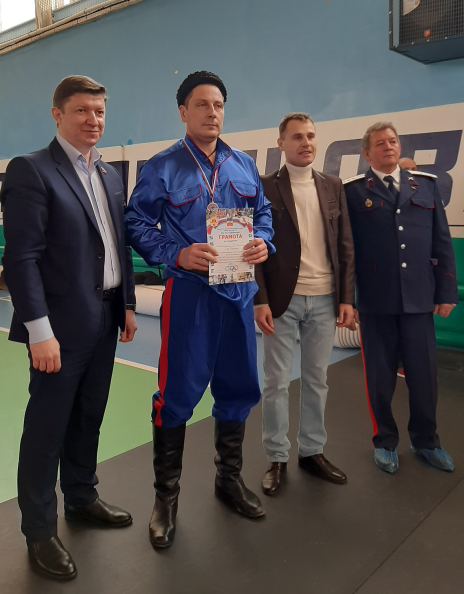 Сразу после фланкировки начались соревнования по дартсу и волейболу (мужчины), в командном зачете в соревнованиях по дартсу победу одержала команда «Гиппократ», 2-е место у «ВФ РЮИ МВД», 3-е у команды «Образование». В личном зачете тройка призеров выглядит следующим образом:У мужчин:1. Киселев Павел («Единство»)2. Мартыненко Олег («ВФ РЮИ МВД»)3. Саенко Валерий («Гиппократ»)У  женщин:1. Мельникова Вера («Гиппократ»)2. Юровская Вера («Образование»)3. Скокова Анна («ВФ РЮИ МВД»)	В мужском турнире волейболистов места распределились следующим образом:1. «Ростовская АЭС»2. «ВФ РЮИ МВД РФ»3. «СО – 9» (ФГКУ «Специальное управление ФПС № 72 МЧС России»)4. Искра (МУП «ВГЭС»)5. «Единство»6. «Образование»7-8. ООО «Волгодонская АЭС-Сервис» / «Гиппократ»	14.02.2021г.  в СК «Олимп» в рамках Спартакиды трудящихся прошли соревнования по волейболу у женщин, где итоговые места распределились следующим образом: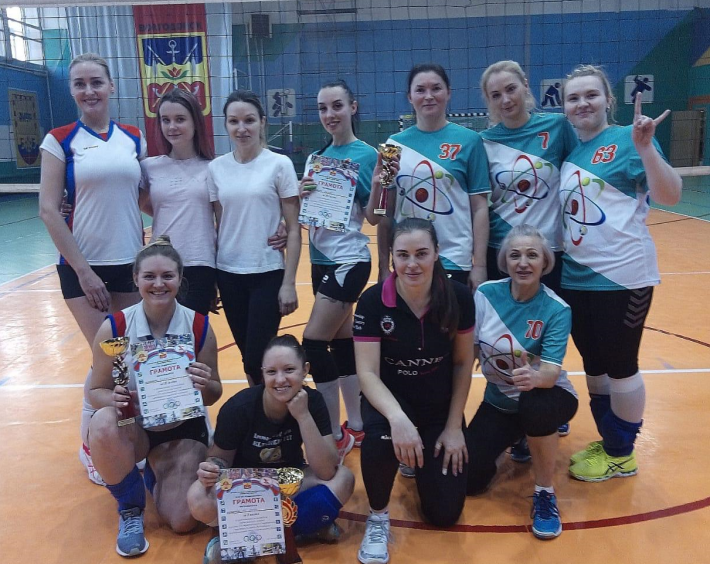 1. «100 бумаг»2. «Гиппократ»3. «Единство»4. «СО – 9»5. «Образование»6. «Атоммаш»7. «Искра»  (МУП «ВГЭС»)	В соревнованиях по настольному теннису в борьбу вступили 11 коллективов, в итоге тройка призеров выглядит следующим образом: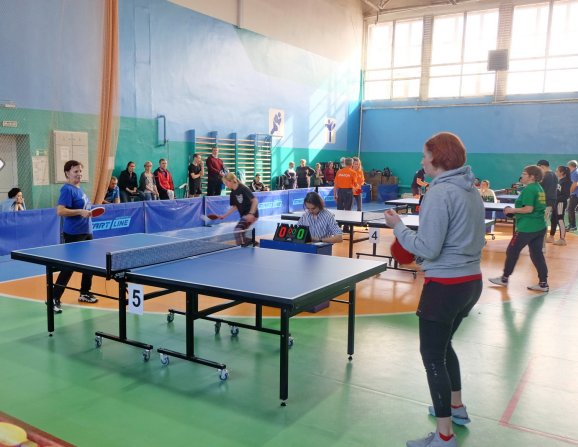 1-е место – «Чудо остров»2-е место – «Гиппократ»3-е место «Атоммаш» 	27 февраля 2021г.  состоятся следующие виды:  по плаванию, шахматам, шашкам. Коллективы которые не успели принять участие в первых четырех видах, могут присоединиться и побороться за призовые места.